

CHECKLIST for COURSE SYLLABUS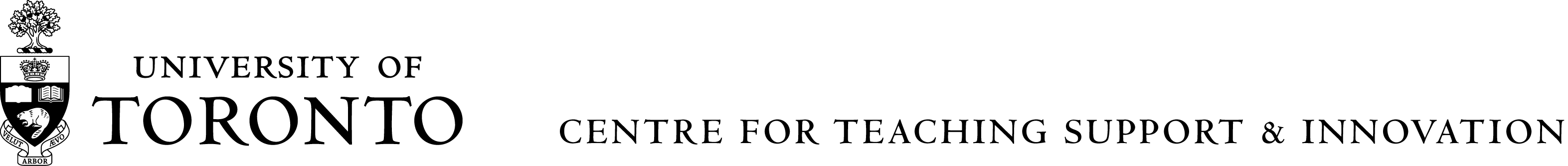 
In reviewing the course requirements and expectations, I am most excited about:In reviewing the course requirements and expectations, I am most concerned about: INSTRUCTOR INFORMATIONINSTRUCTOR INFORMATIONINSTRUCTOR INFORMATIONINSTRUCTOR INFORMATIONINSTRUCTOR INFORMATIONINSTRUCTOR INFORMATIONINSTRUCTOR INFORMATIONAgreeAgreeNot sure DisagreeDisagreeN/AThe instructor seems accessible. The instructor seems approachable. The instructor communicates enthusiasm about the subject. The instructor shares some of their own experience with the subject area.The instructor seems knowledgeable about this subject area.The instructor identifies their own personal research or teaching interests.The instructor seems organized.I know how, and when, and for which reasons, to contact the instructor. The instructor explains why they teach this course in the way they teach it; why they will use specific strategies and techniques.The instructor shares their belief about teaching and learning and the roles the instructor and students play in these processes.COURSE INFORMATION COURSE INFORMATION COURSE INFORMATION COURSE INFORMATION COURSE INFORMATION COURSE INFORMATION COURSE INFORMATION Agree Not sure Not sure Not sure DisagreeN/AI know what is expected of me in terms of submitting written work. I know what is expected of me in terms of in-class participation.I have a clear sense of all of the important dates and deadlines associated with this course.I have a clear sense of how my work will be evaluated.I have a clear sense of the policies associated with this course.I know where to get more information about these policies. I have a clear sense of the goals of the course.I know why this course is important. I have an understanding of what I will get out of this course. STUDENT SUPPORTSTUDENT SUPPORTSTUDENT SUPPORTSTUDENT SUPPORTSTUDENT SUPPORTSTUDENT SUPPORTSTUDENT SUPPORTAgree Not sureNot sureNot sureDisagreeN/AI know where and how to get the course supplies and learning materials I need.I know how to access resources that will deepen my understanding of course concepts. I know how to access resources that will clarify my understanding of course assignments.I know whom to contact if I need help with course work.I know whom to contact if I need help with learning skills. I know whom to contact if I need other assistance or support.I have a clear sense of what my workload will be every week. I know what strategies to use to help me succeed in this course. I am informed about sensitive and potentially disturbing or triggering information or activities covered in the course. 